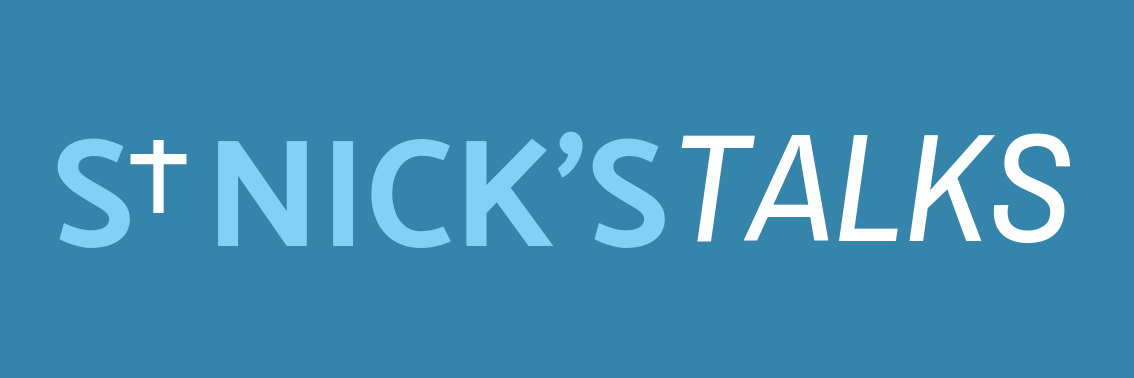 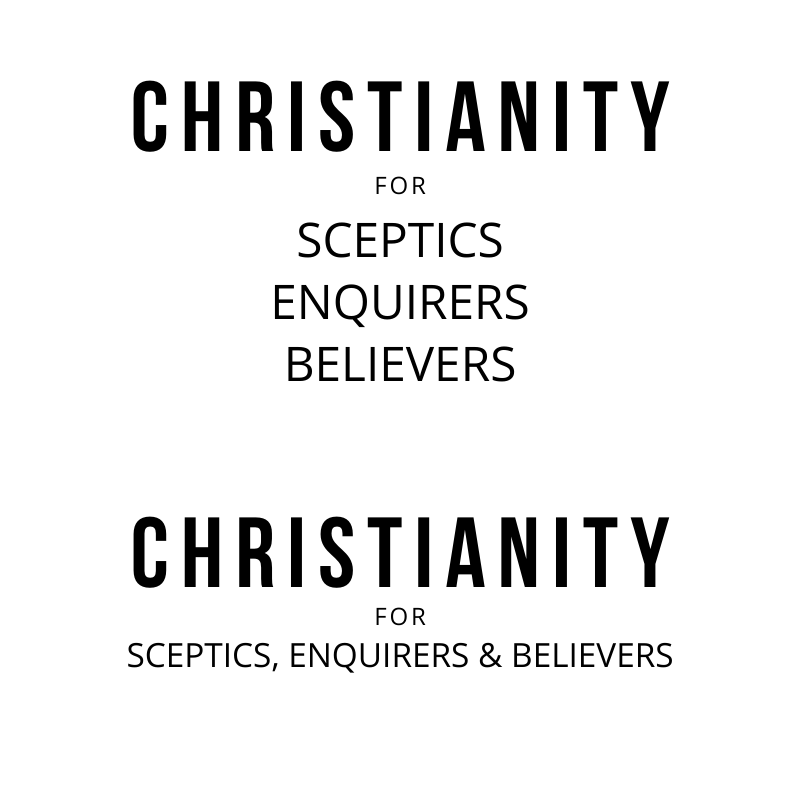 A very warm welcomeTom Barnardo is speaking on John 16:4-15Notices1. New?  If you’re here for the first time and would like more information about Fleet Street Talks, including our weekly email, please fill in a contact card or visit: www.fleetstreettalks.org/new.2. St Nick’s Talks Partnership.  A weekly opportunity to discuss what we’ve been learning and pray for gospel ministry in the City. Begins next Tuesday 13th September, 8-8.45am at St Nick’s church. Email sophie@snca.co.uk for more details.3. Christianity Explored.  A three-week course designed to introduce people to the central claims of Jesus.  Begins Wednesday 28th September, 7pm-8pm at St Nick’s.  Visit our website for more information.4.  Listen again. Missed a recent talk?  Catch-up via Spotify.  Just search for the Fleet Street Talks.Talk recordings & info   |    www.stnickstalks.orgReal Jesus (10)							John 16:4-15		Page 902How can we confidently share the gospel?i.  The Spirit will convict the world (v8-11)concerning sin… (v9)concerning righteousness… (v10)concerning judgement… (v11)ii. The Spirit will work through God’s word (v12-15)	“The words that I have spoken to you are Spirit and life”		(John 6:63, cf. 15:26)Conclusion: be confidentQuestions:When do we feel nervous about speaking about Jesus?How should this give us confidence to do so?What is the focus of the Holy Spirit, according to these verses?How are these verses an encouragement to you?A very warm welcomeTom Barnardo is speaking on John 16:4-15Notices1. New?  If you’re here for the first time and would like more information about Fleet Street Talks, including our weekly email, please fill in a contact card or visit: www.fleetstreettalks.org/new.2. St Nick’s Talks Partnership.  A weekly opportunity to discuss what we’ve been learning and pray for gospel ministry in the City. Begins next Tuesday 13th September, 8-8.45am at St Nick’s church. Email sophie@snca.co.uk for more details.3. Christianity Explored.  A three-week course designed to introduce people to the central claims of Jesus.  Begins Wednesday 28th September, 7pm-8pm at St Nick’s.  Visit our website for more information.4.  Listen again. Missed a recent talk?  Catch-up via Spotify.  Just search for the Fleet Street Talks.Talk recordings & info   |    www.stnickstalks.orgReal Jesus (10)							John 16:4-15		Page 902How can we confidently share the gospel?i.  The Spirit will convict the world (v8-11)concerning sin… (v9)concerning righteousness… (v10)concerning judgement… (v11)ii. The Spirit will work through God’s word (v12-15)	“The words that I have spoken to you are Spirit and life”		(John 6:63, cf. 15:26)Conclusion: be confidentQuestions:When do we feel nervous about speaking about Jesus?How should this give us confidence to do so?What is the focus of the Holy Spirit, according to these verses?How are these verses an encouragement to you?